Objetivo geral: Estabelecer a relação entre a distância de segurança e a velocidade real do robô.IntroduçãoComo funciona o sensor de ultrassons do robô?Que distância é necessária, para que um robô em movimento, não colida com um obstáculo?E de que forma essa distância está relacionada com a velocidade real a que o robô se desloca?O robô vai deslocar-se com movimento retilíneo ao longo de uma pista, até parar. Para imobilizar o robô é utilizado o sensor de ultrassons e um objeto com superfícies duras. Uma vez que o sensor tem dificuldades em detetar objetos curvos, finos ou pequenos.O sensor é constituído por um emissor que envia um sinal e um recetor que recebe o sinal refletido por um objeto que esteja próximo. O sensor calcula quanto tempo demora para o sinal refletido retornar e envia esta informação para o bloco EV3, que calcula a distância a que o objeto se encontra. Assim, é possível parar o robô quando este se encontra a uma determinada distância de um objeto, ao inserir essa mesma distância na programação.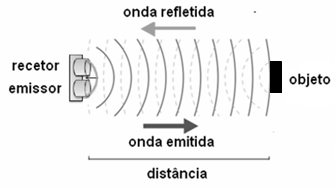 Figura 1 – Funcionamento do sensor de ultrassons.A medição de uma grandeza física está sujeita a erros e de modo a minimizá-los, para cada valor medido, efetuam se três ensaios. É importante que cada medição seja efetuada com rigor.Nesta atividade vais relacionar a velocidade (real) do robô com a distância que percorre após, detetar um obstáculo e, desligar os motores.MaterialComputador, ou tablet, com o LEGO Mindstorms Education EV3 instalado.Projeto de programação “EV3naFisica”.Robô LEGO EV3.Documento do Excel “EV3naFisica”.Fita-cola preta.Fita métrica.Bloco de material para servir de obstáculo.ProgramaNesta atividade vais utilizar o programa “Travagem” (Figura 2), um dos programas do projeto “EV3naFisica”.O programa “Travagem” executa as seguintes operações:Emite um sinal sonoro.Espera 1 s.Emite outro sinal sonoro.Inicia um movimento com uma velocidade que irás definir no programa.Desliga os motores quando deteta um obstáculo a 20 cm de distância.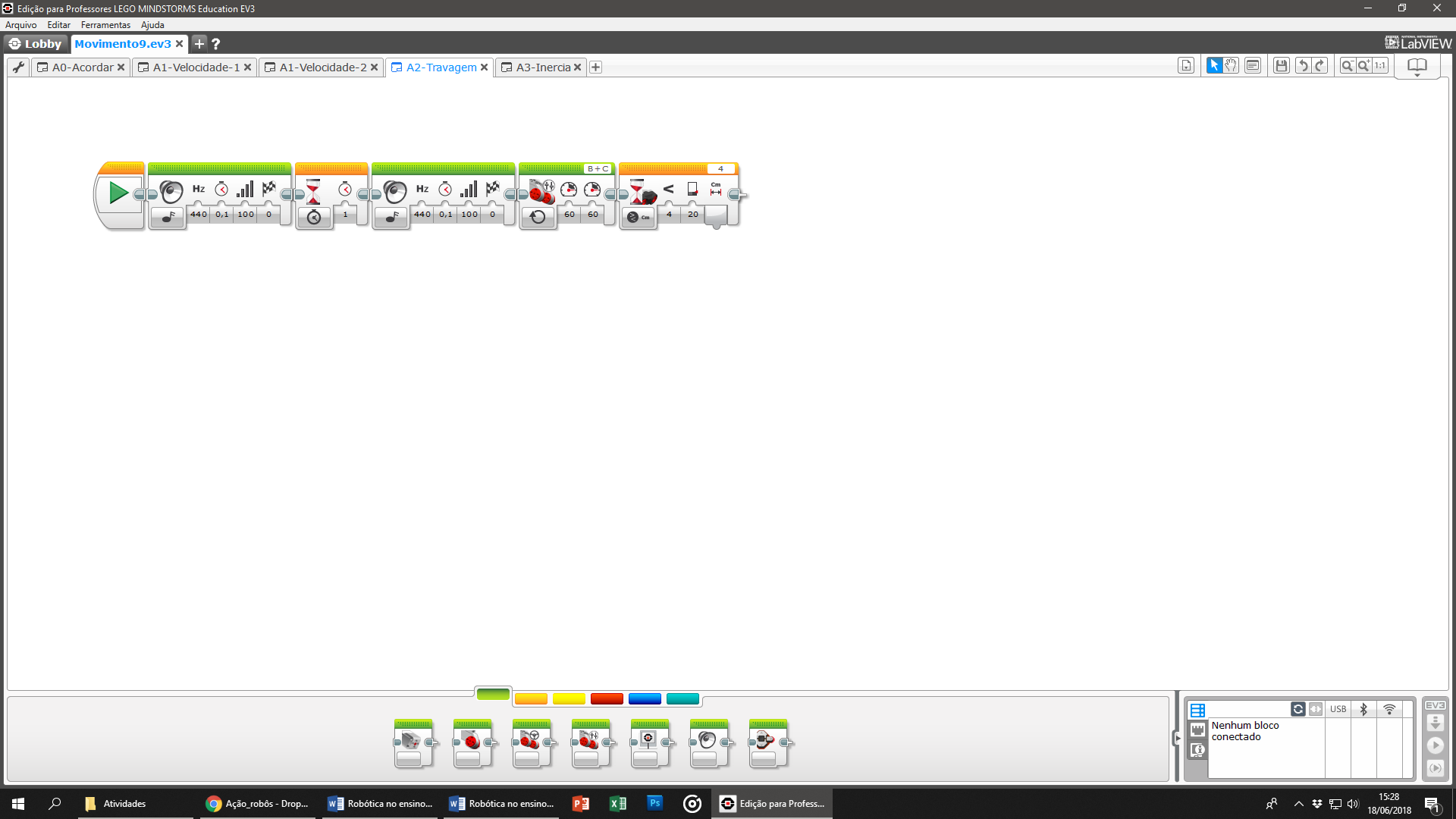 Figura 2 – Programa “Travagem”.ProcedimentoPara esta atividade é necessário traçar uma pista onde o robô, que simula um automóvel, possa efetuar um movimento retilíneo (Figura 3).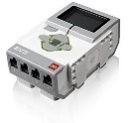 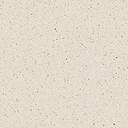 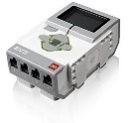 Figura 3 – Esquema de montagem.Para realizar a atividade deves seguir os seguintes passos:Marca, utilizando a fita-cola preta, a posição A. Marca, utilizando a fita-cola preta, a posição B que dista 0, da posição A (Figura 3).Coloca um obstáculo no limite da posição B (Figura 3).No programa “Travagem” do projeto “EV3naFisica”, altera os valores de velocidade para ‘20’ em cada um dos motores, e faz o upload do programa para o robô.Testa o funcionamento do robô na pista, tendo o cuidado de verificar se o robô para antes de colidir com o obstáculo. Deves proteger o robô contra quedas ou choques imprevistos!Coloca o robô na pista a mais de 0, da posição A (Figura 3).Inicia o programa.Após a paragem do robô, coloca fita-cola preta junto ao sensor de ultrassons, sem alterar a posição do robô. Retira o robô do local.Mede a distância entre a posição A e fita-cola preta e regista na Tabela 2 da folha de cálculo “Travagem” (do documento do Excel “EV3naFisica”). Repete os passos  9 mais duas vezes.Repete os passos  10, para as velocidades ‘50’ e ‘100’.Questões (Insere na folha de cálculo “Travagem” a resposta a estas questões)O que é a distância de segurança?Analisa o gráfico 2 e conclui quanto à relação entre a distância de segurança e a velocidade do robô.Considera que o robô simula um automóvel, de que outros fatores dependerá a distância de segurança?